 تمرين :نعتبر الدالة العددية المعرفة بتمثيلها المبياني التالي: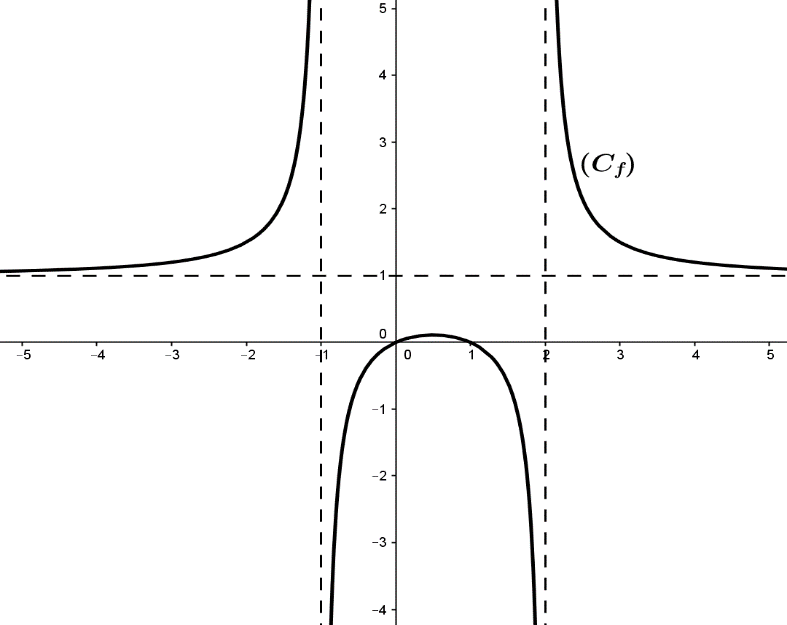 حدد   .حدد مبيانيا النهايات التالية: تمرين :أحسب النهايات التالية : تمرين :أحسب النهايات التالية: تمرين :أحسب النهايات التالية: تمرين :أحسب النهايات التالية: تمرين :لتكن  الدالة العددية المعرفة على  بما يلي :	1)- احسب     و.2)- احسب     و . 3)- بين أن الدالة  تقبل نهاية في 1 ثم حددها تمرين :أحسب النهايات التالية : تمرين :أحسب النهايات التالية : تمرين : بين أن:     ;    واستنتج    بين أن :  : ، واستنتج    بين أن :    :  ، واستنتج    بالتوفيق ثانوية المنصور الذهبي الإعدادية مديرية تارودانت نهاية دالة عددية  2018 – 2019ذ. لطرش عبد الكبير